Конспект логопедического занятия Учитель-логопед: Скоморохова Е.А.Дата проведения: 11.04.2014 г.Тема урока: Дифференциация звуков [ш-ж]Класс: 2 с логопедическим заключением смешанная дисграфияЦель: научить слышать и различать звуки [ш - ж] в устной речи и на письмеЗадачи урока:1.Образовательные: развивать фонематическое восприятие, слуховую дифференциацию звуков [ш, ж]; обогащать словарный запас;2. Развивающие: развивать слуховую память, внимание; развивать мелкую моторику, тактильное восприятие; закреплять умения ориентироваться в тетради. 3. Воспитательные: воспитывать трудолюбие, прививать интерес к родному языку.Планируемые результаты:Предметные:  общаться посредством устной и письменной речи.  Осуществлять звуковой анализ слов. Регулятивные: принимать и сохранять учебную задачу; составлять план и последовательность действий; анализировать собственную работу; вносить необходимые коррективы.Коммуникативные: включаться в совместную работу; владеть монологической и диалогической формой речи; излагать мысли точно; ясно и просто; соблюдать орфоэпические нормы произношения.Личностные: расширять познавательные интересы, учебные мотивы; работать по заданию самостоятельно; осуществлять самоконтроль работыТип урока: комбинированный.Формы организации познавательной деятельности: фронтальная, индивидуальная работа, диалог.Оборудование. Использование мультимедийной установки. Приложение. Фишки - ,  для графического изображения звуков, мозаика, слова-карточки для дифференциации смешиваемых звуков.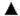 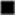 Ход урока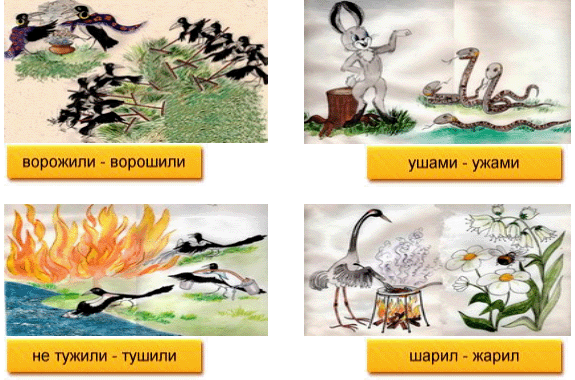 Приложение 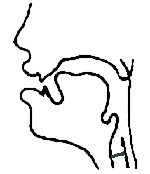 Характеристика шипящих звуков и их артикуляция. Как произносится звук Ж в норме? Постановка звука Ж. Автоматизация звука Ж в открытом слоге. Автоматизация звука Ж в закрытом слоге. Дифференциация звуков Ш и Ж. Как произносится звук Ж в норме?К группе шипящих звуков относят звуки ш, ж, ч, щ. Звук ж согласный, звонкий, твердый. Парного ему мягкого звука в русском языке нет. При произнесении звука ж в норме органы речи принимают следующее положение: губы несколько выдвинуты вперед; кончик языка поднят к небу (к альвеолам), но не касается его, образуя щель; боковые края языка прижимаются изнутри к верхним коренным зубам или твердому небу, не пропуская по бокам струю выдыхаемого воздуха. Таким образом, язык принимает форму ковшика или чашечки. голосовые связки сомкнуты и колеблются под напором струи выдыхаемого воздуха; воздушная струя выдыхается равномерно посередине языка, она сильная, широкая, теплая, легко ощущается тыльной стороной руки, поднесенной ко рту.Любое отступление от правильного артикуляционного уклада ведет к искажению звука. При постановке звука основной нашей задачей является создание у ребенка правильной артикуляции данного звукаЭтапы и содержание занятия.Деятельность логопеда.Ответы и деятельность детей1.Организационный моментТ –  Сядет тот, кто правильно запомнит и повторит ряд слогов:2. Сообщение новой темы- С какими звуками мы знакомились на прошлом занятии? Сегодня мы продолжаем работать над этой темой.Дайте характеристику звукам ш, ж.Чем похожи эти звуки?Чем отличаются? Произнесение звуков детьми, проверяя работу голосовых связок тыльной стороной ладони, приложенной к горлу.3. Гимнастический комплекс «развязки»синкинезий (по А.В. Семенович)Отработка автономных и сочетанных движений на уровнях глаз и языка. Голова фиксирована. Выполняются движения глаз по четырем основным (верх, низ, направо, налево) и четырем вспомогательным направлениям (по диагоналям); сведение глаз к центру, в сочетании с фиксацией или движениями мышц языка и челюсти:а) максимально открытый рот, язык спрятан;б) максимально открытый рот, максимально высунутый язык; в) движения языка направлены в ту же сторону, что и взор;г) движения языка направлены в противоположную от взора сторону.4. Основная частьРабота над дифференциацией звуков ш и ж на уровне слога.а) Игра "Звуковая мозаика".- Как графически мы изображаем звуки ш, ж! Почему? Сейчас я буду называть слоги, а вы выстроите из мозаики "звуковую дорожку". В зависимости от того, какой звук вы услышите, выставляйте фишки.Ши, жо, уш, шли, жда, шок, мож, же.- А теперь проверим, какой рисунок у вас получился. Коллективная проверка.б) - Расшифруйте "звуковую дорожку", записав соответствующие буквы в тетрадь. в) Беседа о буквах.Что вы сейчас записали? Посмотрите на буквы и скажите, похожи ли они? На что похожа буква "ша"? Как мы её пишем? На что похожа буква "же" Верно. Эта буква широка и похожа на жука.Как мы её пишем? Слайд 2 Дифференциация звуков [ш, ж] на уровне слова.а) Игра "Звуковой аукцион".- Вспомните и назовите слова со звуками ш и ж. За каждое слово вы будете получать фишку. Выигрывает тот, кто вспомнит больше слов со звуками ш, ж.б) Игра "Поможем Красной Шапочке разложить слова по корзиночкам".Возьмите фишку и положите её в начале следующей строки. Обведите и впишите соответствующую букву, Фишку положите середине той же строки и выполните те же действия.в) Сейчас мы с вами поможем Красной Шапочке разложить слова в две корзиночки. Сама она справиться не может. Слайды 3-4Неизвестно как случилось, 
Только буква заблудилась. 
Вы её скорей найдите 
И в корзинку положите. Раскладывание слов-карточек в корзинки и запись слов под соответствующими значками:Гру.а, кры.овник, .иповник, ин.ир, ви.ня, е.евика- Скажите, так что же собирала Красная Шапочка?г) Составление слов из слогов. Слайды 5-6Подумайте, как правильно расставить слоги, чтобы получились слова. Соедините слоги из I и II столбика и прочитайте слова:5. Физминутка.Красная Шапочка к бабушке шла.
Ежевичку в траве нашла.
Раз, два, три и в корзинку положи.
Вдруг мы видим у куста
Деток дядюшки ежа. 
Мы радостно захлопали,
Мы весело затопали. 
Мы дружно улыбнулись 
На место мы вернулись.6. Работа со словами-паронимами. Слайды 7-12- Сейчас я вам прочту стихотворение, а вы должны запомнить слова со звуками ш и ж.На десятом этаже 
Жили буквы "ша" и "же".
То грустили, то смеялись, 
То квартирами менялись.
Каждый час,
И вот что,кстати, 
Получилось в результате.Перед чтением каждый ребёнок получает карточки со словами-паронимами. Во время чтения вывешиваются картинки к каждому сюжету. Разбор каждой пары слов-паронимов, запись их в тетрадь.- Какие слова со звуками [ш] и [ж] вы услышали, запомнили?- Посмотрите на первую картинку и вспомните, что говорилось о воронах? У кого на карточках записаны слова, характеризующие действия ворон?Что обозначает слово "ворожили"?А что обозначает слово "ворошили"?Как вы понимаете слова "не тужили"?- Какое другое слово, похожее вы услышали?У кого карточка с этими словами?Чем отличаются слова "тужили - тушили"?Что обозначает слово "тушили"? Что нарисовано на этой картинке?Вам понятно слово "жарил"?А что обозначает слово "шарил"? Какими звуками отличаются эти слова? - Прослушайте последние две строчки и назовите слова, которые отличаются одним звуком?Кто такие ужи? Чем хлопал заяц? Что такое уши? Что мы можем сказать пронаблюдав за этими словами? Обведите буквы "ша" и "же" нужными значками.- Составьте 2 предложения с любой из этих пар, запишите их в тетрадях.7. Работа над предложением.Игра "Доскажи словечко". Слайды 13-14На наборном полотне предметные картинки: лягушка, пирожки, медвежонок, дождь. Прослушайте предложения. Выберите из данных картинок одну, подходящую по смыслу. Запишите предложения в тетрадь. По ходу работы обратить внимание детей на правописание жи-ши и проверку оглушённого звука [ж] в словах дорожка, дождь, пирожки.Обведите буквы "ша" и "жэ" нужными значками.8. Итог занятия.С какими звуками и буквами мы продолжали работать?Какие слова вы запомнили со звуками [ш] и [ж]?Что нового вы узнали?Как мы работали, давайте вспомним? (согласные, парные, всегда твёрдые, шипящие).(ш - глухой, ж - звонкий).ш -, ж - похож на колокольчик, а когда он звенит, звук - звонкий, поэтому звук [ж] обозначается , похож на деревянный кубик, а когда кубик падает, звук получается глухой, поэтому [ш] обозначаем ., ,, , ,, , .Ш, ж, ш, ш, ж, ш, ж, ж.Буквы.Нет.На шарф.Три крючка соединили букву "ша" мы получили.На жука.Два полуовала и соединительный элемент.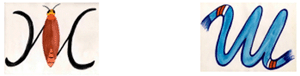 ж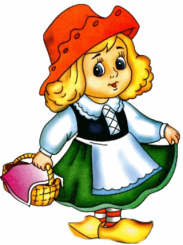 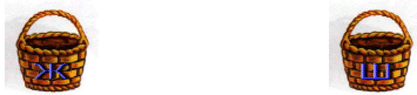 Ягоды и фруктыДети выполняют действия, соответствующие текстуГадали, колдовали.Переворачивали, разбрасывали.Не скучали.Мы услышали слово тушили.Звуками [ш-ж], значением слов.Заливали огонь водой.Искал. Шмель искал себе душистый цветок.Звуками [ш-ж].Змеи.Ушами.Часть тела.Эти слова отличаются звуками [ш, ж].Машина бабушка жарит вкусные... .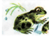 На лужайке шалил непослушный ... .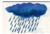 На дорожке, у окошка квакала ... .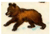 Весь день лил проливной ... .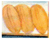 